Kreis GüterslohAbteilung 4.4- Tiefbau -33324 GüterslohAntrag zur Genehmigung nach § 36 Wasserhaushaltsgesetz in Verbindung mit § 22  Landeswassergesetz NRW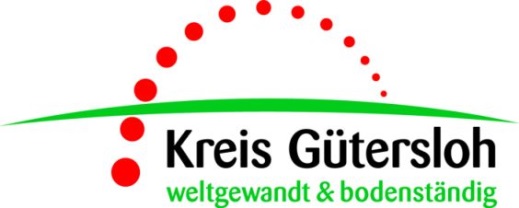 - Gewässerquerungen mit Versorgungsleitungen-Hinweis: Der Antrag wird nur bearbeitet, wenn alle Angaben und Anlagen vollständig sind und der Antrag zweifach in Papierform bei o.g. Adresse des Kreises eingereicht wird.Antragsteller / GenehmigungsempfängerName 		Straße 		PLZ, Ort 	Telefon 	E-Mail  		Aktenzeichen 	EntwurfsverfasserName 		Straße 		PLZ, Ort 	Telefon 	E-Mail  		Aktenzeichen 	Die Genehmigung inkl. des Gebührenbescheids soll erhalten: 	 Antragsteller								 Entwurfsverfasser Hiermit werden folgende Gewässerquerungen und Längsverlegungen (Längsverlegung im fünf Meter breiten Gewässerrandstreifen eines Gewässers) mit Versorgungsleitungen beantragt:Art und Maße der Versorgungsleitung Wasser Strom  Telekom / LWL / Breitband  Abwasser Sonstiges Material und Dicke der Leitung:  Art der Verlegung  Horizontalspülbohrverfahren am Brückenkörper auf der Abströmseite der Brücke in offener Bauweise Sonstiges Voraussichtliche Ausführungsfrist: ab KW Auflistung der Querungsstellen(falls Liste nicht ausreicht, bitte Tabelle verlängern oder weitere Angaben als Sonderblatt beilegen):* im Koordinatensystem UTM / ETRS 89Scheitelüberdeckung (im m): Voraussichtliche Baukosten pro Querung (in €): Auflistung der Längsverlegungen(falls Liste nicht ausreicht, bitte Tabelle verlängern oder weitere Angaben als Sonderblatt beilegen):* im Koordinatensystem UTM / ETRS 89Begründung, warum die Verlegung nicht außerhalb des fünf Meter breiten Gewässerrandstreifens erfolgen kann Hinweise/ Kommentare (optional)Als Anlagen sind dem Antrag beigefügt:Übersichtsplan im Maßstab 1: (Maßstab 1:10.000 bis 1:25.000, je nach Länge der Leitungstrasse; die gesamte Leitungstrasse ist darzustellen)Übersichtslageplan im Maßstab 1:5.000 mit Darstellung der Leitungstrasse und eindeutiger Kennzeichnung aller Gewässerquerungen mit Querungsnummer, Kartenhintergrund TK 10 oder DGK 5Für jede Querungsstelle / Längsverlegung:Lageplan mit Darstellung der Leitungstrasse und eindeutiger Kennzeichnung der Gewässerquerung mit Querungsnummer Maßstab 1 : 500, Kartenhintergrund TK 10 oder DGK 5Querschnitt durch das Gewässer mit Darstellung der Leitungstrasse (mit Höhen- und Abstandsangaben), Maßstab 1 : 250Weiteres (optional): ______________, den 		_________________________________Ort und Datum					Unterschrift AntragstellerQuerungs-nummerGewässernameStraßennameGemarkungFlurFlurstückRechtswert*6-stelligHochwert* 7-stelligQ1457 Q2Q3Q4Q5Q6Abschnitts-nummerGewässernameStraßennameGemarkungFlurFlurstückeRechtswert*6-stelligHochwert* 7-stelligQ1vonQ1bisQ2vonQ2bisQ3vonQ3bis